REQUERIMENTO  NºAssunto: Solicita à Companhia Paulista de Força e Luz (CPFL), providências para troca de lâmpada de iluminação, na Av. Estados Unidos, próximo ao nº 01, no Bairro Jardim das Nações, conforme especifica.Senhor Presidente,CONSIDERANDO que os moradores da referida rua, procuraram este vereador, reclamando sobre a falta de iluminação.REQUEIRO, nos termos regimentais e após ouvido o Douto e Soberano plenário, que seja oficiado a Companhia Paulista de Força e Luz (CPFL), para que realize a manutenção da iluminação, na Av. Estados Unidos, próximo ao nº 01, no Bairro Jardim das Nações, conforme especifica. SALA DAS SESSÕES, 11 de março de 2018BENEDITO DONIZETTI ROMANINVereador - Solidariedade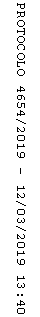 